«_____ » _________ 2019 г.  № _______О внесении изменений в постановление Администрации МО «Звениговский муниципальный район» от 19 ноября 2018 года № 721 «Об утверждении Порядка предоставления бесплатного двухразового питания обучающимся с ограниченными возможностями здоровья в муниципальных образовательных организациях, муниципального образования «Звениговский  муниципальный район», реализующих образовательную программу дошкольного образования»        В  целях приведения Порядка предоставления бесплатного двухразового питания обучающимся с ограниченными возможностями здоровья в муниципальных образовательных организациях, муниципального образования «Звениговский  муниципальный район», реализующих образовательную программу дошкольного образования», утвержденного постановлением Администрации муниципального образования «Звениговский муниципальный район»  от 19 ноября 2018 года № 721, в соответствие с действующим законодательством, принимая во внимание экспертное заключение № 11/06, выданное 21.01.2019 г. Министерством внутренней политики, развития местного самоуправления и юстиции Республики Марий Эл, руководствуясь пунктами 6.1, 6.3, 6.10 Положения об Администрации муниципального образования «Звениговский муниципальный район», Администрация МО «Звениговский муниципальный район»ПОСТАНОВЛЯЕТ:       1. Внести следующие изменения в постановление Администрации МО «Звениговский муниципальный район» от 19 ноября 2018 года № 721 «Об утверждении Порядка предоставления бесплатного двухразового питания обучающимся с ограниченными возможностями здоровья в муниципальных образовательных организациях, муниципального образования «Звениговский  муниципальный район», реализующих образовательную программу дошкольного образования»:    1)  В Порядке предоставления бесплатного двухразового питания обучающимся с ограниченными возможностями здоровья в муниципальных образовательных организациях, муниципального образования «Звениговский  муниципальный район», реализующих образовательную программу дошкольного образования» (приложение 1 к постановлению):     - в  пункте 1.6, в подпункте «б»  пункта 2.1   словосочетания «образовательных учреждениях», «образовательном учреждении» заменить на слова:  «Учреждениях», «Учреждении». - в пункте 1.9.  словосочетание: « имеющих право на предоставление  мер социальной  поддержки в соответствии с региональным и федеральным  законодательством» заменить на словосочетание: «нуждающихся в социальной поддержке в соответствии  с Законом Республики Марий Эл от 2 декабря 2004 г. N 50-З "О социальной поддержке и социальном обслуживании отдельных категорий граждан в Республике Марий Эл".     - подпункт «б» пункта 2.6. исключить;     - в   пункте  2.4. после слова «выбытия»  дополнить словосочетанием : «(для прохождение санитарно-курортного лечения,  медицинского лечения)», после слова  «приостанавливается»   дополнить словосочетанием: «до момента фактического посещения обучающимся Учреждения.»;   - раздел II дополнить пунктом 2.6.1. следующего содержания:   « 2.6.1.  Отказ в предоставлении бесплатного  двухразового питания обучающемуся с ОВЗ  возможен только до начала предоставления питания. Отказ в предоставлении бесплатного двухразового питания обучающемуся не лишает обучающегося права  на получение питания на общих основаниях.»;-  в подпункте «г» пункта 2.1  словосочетание: «(подпункт введен согласно изменениям на 27 апреля 2018 года)» исключить.    2.  Настоящее постановление вступает в силу после его официального опубликования в газете муниципального автономного учреждения «Редакция Звениговской районной газеты «Звениговская неделя».Глава  Администрации 					                   В.Е. ГеронтьевГерасимова М.В.                                                    СПРАВКАо согласовании Проекта Постановления Администрации муниципального                     образования «Звениговский муниципальный район»         О внесении изменений в постановление Администрации МО «Звениговский муниципальный район» от 19 ноября 2018 года № 721 «Об утверждении Порядка предоставления бесплатного двухразового питания обучающимся с ограниченными возможностями здоровья в муниципальных образовательных организациях, муниципального образования «Звениговский  муниципальный район», реализующих образовательную программу дошкольного образования» (наименование Проекта Постановления (распоряжения)Проект внесен Отделом образования администрации МО «Звениговский муниципальный район»         Проект  внесен (кем)  Отделом образования Администрации        МО «Звениговский муниципальный район»                                                                              Результаты  согласования      Наименование отделов                                         С кем согласовано                 Результаты согласования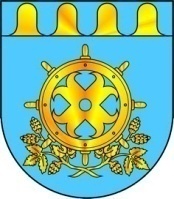 МО «ЗВЕНИГОВО МУНИЦИПАЛЬНЫЙ РАЙОН» АДМИНИСТРАЦИЙЫНМО «ЗВЕНИГОВО МУНИЦИПАЛЬНЫЙ РАЙОН» АДМИНИСТРАЦИЙЫН АДМИНИСТРАЦИЯ МО«ЗВЕНИГОВСКИЙ МУНИЦИПАЛЬНЫЙ РАЙОН»ПУНЧАЛЖЕПУНЧАЛЖЕПОСТАНОВЛЕНИЕПервый Заместитель главы  Администрации          Ермолаев С.И..Заместитель главы  Администрации          Давыдова И.К..Заместитель главы  Администрации          Михайлова О.Н.Заместитель главы  Администрации, руководитель аппарата        Федорова Н.Н.Руководитель отдела образования          Лабутина   Н.В.Правовое заключение Ответственный за подготовку проекта _____________ Герасимова М.В..                                      “ __ “  ______  201_год